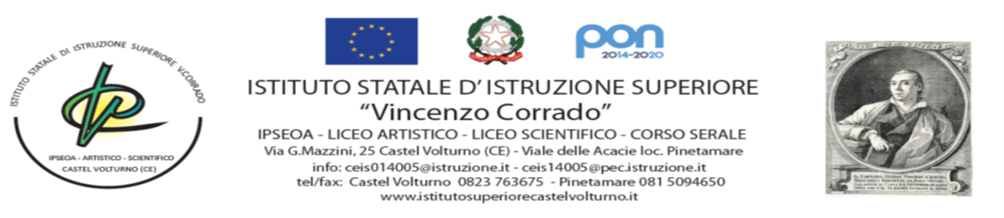 VERBALE N.    DELLA RIUNIONE DEL CONSIGLIO DELLA CLASSE     SEZIONE Il giorno…., alle ore …., presso la sede di …., nell’aula n…. , si riuniscono i docenti del consiglio della classe …. sezione .…, per discutere dei seguenti punti all’ O.d.G. come da circolare Prot. 2418 del 11-03-2024.Approvazione del verbale della seduta precedente;Andamento didattico – disciplinare e recupero carenze formative primo quadrimestre; Adozione dei libri di testo Nota MIM n.6740 del 15-02-2024 (consegna della scheda di nuova adozione al coordinatore di classe); Per le classi quinte: inizio predisposizione documento del 15 Maggio in attesa di ordinanza;  Varie ed eventuali.Risultano presenti i docenti: Risultano assenti i docenti: Presiede la riunione:Il Dirigente scolastico; Il Collaboratore Vicario; ○ Il Docente Coordinatore.Svolge la funzione di segretario verbalizzante  il prof…Riconosciuta la validità dell’adunanza per il numero degli intervenuti, il Presidente dichiara apertala seduta, dando inizio alla discussione dei punti all’ O.d.G.Il C.d.C. procede ad accogliere i rappresentanti della componente alunni (……………) e dellacomponente genitori Sig.ra …………… (madre/padre dello studente……….), per discutere ilprimo punto all’Ordine del Giorno.Relativamente a ciascun punto previsto all’ordine del giorno è emerso che:Punto 1: Approvazione del verbale della seduta precedentePunto 2: Andamento didattico – disciplinare, recupero carenze formative primo quadrimestrePunto 3: Adozione dei libri di testo Nota MIM n.6740 del 15-02-2024Punto 4: Per le classi quinte – Inizio predisposizione documento del 15 Maggio in attesa di ordinanza Punto 5: Varie ed eventualiTerminata l’analisi dei punti all’ordine del giorno e non avendo altro da discutere la seduta viene sciolta alle ore …..Docente Coordinatore                                                                                Docente Verbalizzante